ZAMAWIAJĄCY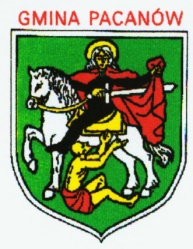 Gmina Pacanówul. Rynek 15,28-133 Pacanów,woj. świętokrzyskietel. (41) 376 54 03, fax: (41) 376 59 80e-mail: ug@pacanow.plREGON: 291010547, NIP: 655-17-90-515SPECYFIKACJA ISTOTNYCH  WARUNKÓW ZAMÓWIENIA 	(dalej: SIWZ)na usługidla postępowania o udzielenie zamówienia publicznego prowadzonego w trybie przetargu nieograniczonego na zadanie p.n.:„Dowóz i odwóz dzieci i uczniów przedszkoli, szkół podstawowych i gimnazjów, realizowany na terenie Gminy Pacanów, w roku szkolnym 2014/2015 w formie zakupu biletów miesięcznych oraz uczniów niepełnosprawnych do Gimnazjum Nr 2 w Ratajach Słupskich i Niepublicznego Ośrodka Rewalidacyjno-Wychowawczego w Kupieninie według stawki dziennej”/przetarg nieograniczony na usługi o wartości szacunkowej poniżej kwoty określonej rozporządzeniem Prezesa Rady Ministrów wydanym na podstawie art. 11 ust. 8 ustawy z dnia 29 stycznia 2004r. - Prawo Zamówień Publicznych/Postępowanie jest prowadzone w trybie przetargu nieograniczonego  zapisanego w ustawie z dnia 29 stycznia 2004r. Prawo zamówień publicznych (tekst jednolity: Dz. U. z  2013r., poz. 907 z późniejszymi. zmianami)i zgodnie z zapisami niniejszej specyfikacji istotnych warunków zamówienia.Pacanów, sierpień 2014r.SPECYFIKACJA ISTOTNYCH  WARUNKÓW ZAMÓWIENIA (dalej: SIWZ)dla zamówienia o wartości szacunkowej poniżej kwot określonych rozporządzeniem Prezesa Rady Ministrów wydanym na podstawie art. 11 ust. 8 ustawy Prawo Zamówień Publicznychna wykonanie zadania pn.: „Dowóz i odwóz dzieci i uczniów przedszkoli, szkół podstawowych i gimnazjów, realizowany na terenie Gminy Pacanów, w roku szkolnym 2014/2015 w formie zakupu biletów miesięcznych oraz uczniów niepełnosprawnych do Gimnazjum Nr 2 w Ratajach Słupskich i Niepublicznego Ośrodka Rewalidacyjno-Wychowawczego w Kupieninie według stawki dziennej”NAZWA  I  ADRES  ZAMAWIAJĄCEGOGmina Pacanów28-133 Pacanów,  ul. Rynek 15,  województwo świętokrzyskie,      tel.  (41) 376 54 03, fax. (41) 376 59 80, adres  e-mail : ug@pacanow.plGodziny urzędowania: 7.00 – 15.00Ogłoszenie o wszczęciu postępowania zostało zamieszczone w Biuletynie Zamówień Publicznych udostępnionym na stronie portalu internetowego Urzędu Zamówień Publicznych,  wywieszone na tablicy ogłoszeń Zamawiającego oraz opublikowane na stronie internetowej Zamawiającego http://www.pacanow.pl. Zgodnie z zapisami art.40 ustawy.TRYB UDZIELENIA ZAMÓWIENIAPostępowanie jest prowadzone w trybie przetargu nieograniczonego o wartości szacunkowej poniżej kwoty określonej rozporządzeniem Prezesa Rady Ministrów wydanym na podstawie art. 11 ust. 8 ustawy z dnia 29 stycznia 2004r. - Prawo Zamówień Publicznych, na podstawie art. 39-46  oraz art. 10 ust.1 ustawy Prawa Zamówień Publicznych (Pzp).OPIS PRZEDMIOTU ZAMÓWIENIAPrzedmiot  zamówienia: „Dowóz i odwóz dzieci i uczniów przedszkoli, szkół podstawowych i gimnazjów, realizowany na terenie Gminy Pacanów, w roku szkolnym 2014/2015 w formie zakupu biletów miesięcznych oraz uczniów niepełnosprawnych do Gimnazjum Nr 2 w Ratajach Słupskich i Niepublicznego Ośrodka Rewalidacyjno-Wychowawczego
w Kupieninie według stawki dziennej”.Wspólny słownik zamówień publicznych CPV:60.13.00 00-8 – Usługi w zakresie specjalistycznego transportu drogowego osób60.10.11.11-9 – Usługi w zakresie transportu drogowegoPostanowienia ogólne:Przedmiotem zamówienia jest: dowóz i odwóz dzieci i uczniów przedszkoli, szkół podstawowych i gimnazjów, realizowany na terenie Gminy Pacanów, w roku szkolnym 2014/2015 w formie zakupu biletów miesięcznych
w okresie od 1 września 2014r. do 26 czerwca 2015r, oraz uczniów niepełnosprawnych do Gimnazjum Nr 2
w Ratajach Słupskich w okresie od 1 września 2014r. do 26 czerwca 2015r. i Niepublicznego Ośrodka Rewalidacyjno-Wychowawczego w Kupieninie w okresie od 1 września 2014r. do 31 lipca 2015r. według stawki dziennej zgodnie z załączonymi przebiegami tras.Dowóz odbywać się będzie dwukrotnie w ciągu dnia, w tym: dowóz uczniów z miejsca zamieszkania do szkoły na zajęcia lekcyjne, odwóz uczniów do miejsca zamieszkania po zajęciach lekcyjnych,pięć dni w tygodniu, z wyłączeniem dni ustawowo wolnych od pracy, przerw świątecznych, ferii zimowych
i ferii letnich.Do wyceny zamówienia należy przyjąć:w Części I - 184 dni roboczych, w Części II - 199 dni roboczych w trakcie których realizowany będzie dowóz.Część I: Trasa dowozu uczniów do szkół na terenie Gminy Pacanów – 300,2 km, 307 uczniów, określona
w załączniku nr 8 do SIWZCzęść II: Trasa dowozu dzieci niepełnosprawnych do Gimnazjum Nr 2 w Ratajach Słupskich
i Niepublicznego Ośrodka Rewalidacyjno-Wychowawczego w Kupieninie – 70 km, 6 uczniów, określona w załączniku nr 9 do SIWZ:dowóz do Gimnazjum Nr 2 w Ratajach Słupskich - 1 uczeń niepełnosprawny ruchowo poruszający się na wózku inwalidzkim, 1 uczeń z niepełnosprawnością sprzężoną niepełnosprawny ruchowo poruszający się o kulach,dowóz do Niepublicznego Ośrodka Rewalidacyjno-Wychowawczego w Kupieninie – 1 uczeń niepełnosprawny w stopniu głębokim poruszający się na wózku inwalidzkim, 1 uczeń
z niepełnosprawnością sprzężoną w stopniu głębokim, niewidomy poruszający się na wózku inwalidzkim, 1 uczeń z całościowymi zaburzeniami rozwojowymi – autyzm dziecięcy, 1 uczeń niepełnosprawny intelektualnie w stopniu znacznym, porusza się samodzielnie.Dla Części I Wykonawca winien zapewnić co najmniej 4 autobusy. W Części II dowóz winien odbywać się samochodem przystosowanym do przewozu osób niepełnosprawnych i Wykonawca obowiązany jest zapewnić osobę do opieki nad uczniami w trakcie przewozu.W uzasadnionych przypadkach Zamawiający zastrzega sobie prawo do ograniczenia zakresu przedmiotu zamówienia do wielkości maksymalnie 20% poszczególnych części zadania.INFORMACJA O MOŻLIWOŚCI SKŁADANIA OFERT CZĘŚCIOWYCHZamawiający dopuszcza składanie ofert częściowych – liczba Części  - 2INFORMACJA O PRZEWIDYWANYCH ZAMÓWIENIACH   UZUPEŁNIAJACYCHZamawiający dopuszcza możliwość udzielenia zamówień uzupełniających stanowiących nie więcej niż 50% wartości zamówienia podstawowego. Ewentualne zamówienia zostaną udzielone w trybie przewidzianym  w art.67 ust. 1 pkt 6 ustawy Prawo Zamówień Publicznych, jeżeli spełnione zostaną przesłanki ustawowe.INFORMACJA O MOŻLIWOŚCI SKŁADANIA OFERT WARIANTOWYCHZamawiający nie dopuszcza składania ofert wariantowych.TERMIN WYKONANIA ZAMÓWIENIATermin wykonania przedmiotu zamówienia: od 1 września 2014r. do 31 lipca 2015rWARUNKI UDZIAŁU W POSTĘPOWANIU ORAZ OPIS SPOSOBU DOKONYWANIA
OCENY SPEŁNIANIA TYCH WARUNKÓWO udzielenie zamówienia mogą ubiegać się Wykonawcy spełniający warunki udziału w postępowaniu określone w art. 22 ust. 1 ustawy Prawo zamówień publicznych, tzn.; posiadają uprawnienia do wykonywania określonej działalności lub czynności, jeżeli przepisy prawa  nakładają obowiązek ich posiadania,  W zakresie warunku określonego w pkt VIII.1 lit. a) SIWZ Zamawiający nie precyzuje szczegółowych wymagań odnośnie w/w warunku.Ocena spełniania warunku będzie dokonana na podstawie złożonego oświadczenia o spełnieniu warunku posiadania uprawnień do wykonywania określonej działalności lub czynności jeżeli przepisy prawa nakładają obowiązek ich posiadania  zgodnie z wzorem  (załącznik nr 2) o którym mowa w pkt. IX.2, lit. a) SIWZ.posiadają niezbędną wiedzę i doświadczenie  W zakresie warunku wskazanego w pkt. VIII.1, lit. b) SIWZ Zamawiający nie precyzuje szczegółowych wymagań odnośnie w/w warunku.Ocena spełniania warunku będzie dokonana na podstawie złożonego oświadczenia o spełnieniu warunku posiadania niezbędnej wiedzy i doświadczenia  zgodnie z wzorem (załącznik nr 2) o którym mowa w pkt. IX.2, lit. a) SIWZdysponują odpowiednim potencjałem technicznym oraz osobami zdolnymi do wykonania zamówienia,W zakresie warunku określonego w pkt VIII.1 lit. c) SIWZ Wykonawca złoży oświadczenie że dysponuje potencjałem  technicznym i osobami potrzebnymi do wykonania zamówienia. Zamawiający wymaga aby Wykonawca dysponował co najmniej w:Części I: Trasa dowozu uczniów do szkół na terenie Gminy Pacanów – czterema autobusami i czterema kierowcami,Części II: Trasa dowozu dzieci niepełnosprawnych do Gimnazjum Nr 2 w Ratajach Słupskich
i Niepublicznego Ośrodka Rewalidacyjno-Wychowawczego w Kupieninie – jednym autobusem przystosowanym do przewozu osób niepełnosprawnych, jednym kierowcą i osobą do opieki nad uczniami
w trakcie przewozu.Ocena spełniania warunku będzie dokonana na podstawie złożonego oświadczenia o dysponowaniu odpowiednim potencjałem technicznym oraz osobami zdolnymi do wykonania zamówienia zgodnie z wzorem (załącznik nr 2),  o którym mowa w pkt. IX.2, lit. a) SIWZ, a warunków szczegółowych na podstawie złożonego:wykazu osób, które będą uczestniczyć w wykonywaniu zamówienia wraz z informacjami na temat ich kwalifikacji zawodowych, doświadczenia i wykształcenia niezbędnych do wykonania zamówienia, a także zakresu wykonywanych przez nie czynności oraz informacją o podstawie do dysponowania tymi osobami, zgodnie ze wzorem (załącznik nr 4), o którym mowa w pkt. IX.2. lit. b ) SIWZ, oświadczenia, że osoby które będą uczestniczyć w wykonywaniu zamówienia, posiadają wymagane uprawnienia, jeżeli ustawy nakładają obowiązek posiadania takich uprawnień, zgodnie z wzorem 
(załącznik nr 5), o którym mowa w pkt. IX.2. lit c) SIWZznajdują się w sytuacji ekonomicznej i finansowej zapewniającej wykonanie zamówienia.W zakresie warunku określonego w pkt VIII.1 lit. d) SIWZ Zamawiający nie precyzuje szczegółowych wymagań odnośnie w/w warunku.Ocena spełniania warunku będzie dokonana na podstawie złożonego oświadczenia że Wykonawca znajduje się w sytuacji ekonomicznej i finansowej zapewniającej wykonanie zamówienia  zgodnie z wzorem
(załącznik nr 2) o którym mowa w pkt. IX.2, lit. a) SIWZ.W postępowaniu mogą wziąć udział Wykonawcy, którzy spełniają warunek udziału w postępowaniu dotyczący braku podstaw do wykluczenia w postępowaniu o udzielenie zamówienia publicznego w okolicznościach 
o których mowa w art.24 ust. 1 ustawy Prawo Zamówień Publicznych.Ocena spełniania warunku będzie dokonana na podstawie złożonego przez Wykonawcę oświadczenia o braku podstaw do wykluczenia  z postępowania z powodu niespełnienia warunków  o których mowa w art. 24 ust. 1 zgodnie z wzorem  (załącznik nr 3), o którym mowa w pkt. IX.4, lit. a) SIWZ.W przypadku Wykonawców wspólnie ubiegających się o udzielenie zamówienia, każdy z warunków określonych w pkt.  VIII.1. a),b),c),d) winien spełniać co najmniej jeden z tych Wykonawców albo wszyscy ci Wykonawcy wspólnie. Warunek określony w pkt. VIII.2. winien spełniać każdy z Wykonawców samodzielnie.Wykonawca może, polegać na wiedzy i doświadczeniu, potencjale technicznym, osobach zdolnych do wykonania zamówienia lub zdolnościach finansowych innych podmiotów, niezależnie od charakteru łączących go z nim stosunków. Wykonawca w takiej sytuacji zobowiązany jest udowodnić Zamawiającemu, iż będzie dysponował zasobami niezbędnymi do realizacji zamówienia, w szczególności przedstawiać w tym celu pisemne zobowiązanie tych podmiotów do oddania mu do dyspozycji niezbędnych zasobów na okres korzystania z nich przy wykonywaniu zamówienia (wg wzoru załącznika nr 4a). Jeżeli Wykonawca, wykazując spełnianie warunków, o których mowa w art. 22 ust.1 ustawy, polega na zasobach innych podmiotów na zasadach określonych w art.26 ust.2b ustawy Pzp, a podmioty te będą brały udział w realizacji części zamówienia, zamawiający żąda od Wykonawcy przedstawienia w odniesieniu do tych podmiotów następujących dokumentów:- oświadczenia o braku podstaw do wykluczenia.Ocena spełniania warunków udziału w postępowaniu o których mowa w pkt. VIII.1-4 dokonana zostanie wg kryterium spełnia/nie spełnia odbędzie się na podstawie złożonych dokumentów i oświadczeń wymienionych 
w punkcie IX SIWZ.Z treści załączonych oświadczeń musi jednoznacznie wynikać, iż w/w warunki Wykonawca spełnia nie później niż w dniu, w którym upłynął termin składania  ofert.OŚWIADCZENIA I DOKUMENTY, JAKIE MAJĄ DOSTARCZYĆ WYKONAWCY W CELU POTWIERDZENIA SPEŁNIANIA WARUNKÓW UDZIAŁU W POSTĘPOWANIUOfertę stanowi formularz ofertowy (wg wzoru podanego w załączniku nr 1 do SIWZ), oświadczenia 
i dokumenty  potwierdzające spełnienie przez Wykonawcę wymaganych warunków.W celu wykazania  spełniania przez Wykonawcę warunków, o których mowa w art. 22 ust. 1 ustawy PZP każdy Wykonawca składa następujące dokumenty:oświadczenie o spełnieniu warunków udziału w postępowaniu określonych w art. 22 ust.1 ustawy z dnia 29 stycznia 2004 r. Prawo zamówień publicznych - (wg wzoru podanego w załączniku nr 2 do SIWZ),wykaz osób, którymi dysponuje lub będzie dysponował Wykonawca i które będą uczestniczyć w wykonywaniu zamówienia, wraz z informacjami na temat ich kwalifikacji zawodowych, doświadczenia i wykształcenia niezbędnych do wykonania zamówienia, a także zakresu wykonywanych przez nie czynności oraz informacją o podstawie dysponowania tymi osobami, (wg wzoru podanego w załączniku nr 4 do SIWZ),oświadczenie, że osoby które będą uczestniczyć w wykonaniu zamówienia, posiadają wymagane uprawnienia, jeżeli ustawy nakładają obowiązek posiadania takich uprawnień, (wg wzoru podanego w załączniku nr 5 do SIWZ)W przypadku oferty składanej przez Wykonawców wspólnie ubiegających się o udzielenie zamówienia publicznego, oświadczenie  o spełnianiu każdego z warunków, o których mowa w art. 22 ust.1  Ustawy PZP składa co najmniej jeden z tych Wykonawców albo wszyscy ci Wykonawcy wspólnie.W celu wykazania spełnienia warunku udziału  w postępowaniu dotyczącego braku podstaw do wykluczenia 
z postępowania o udzielenie zamówienia na podstawie art. 24 ust 1, każdy Wykonawca składa następujące dokumenty:oświadczenie o braku podstaw do wykluczenia z postępowania na podstawie art. 24 ust 1 (wg wzoru podanego w załączniku nr 3 do SIWZ),W przypadku oferty składanej przez Wykonawców wspólnie ubiegających się o udzielenie zamówienia publicznego, dokumenty i oświadczenia wymagane w pkt. IX.4 SIWZ potwierdzające, że Wykonawca nie podlega wykluczeniu składa każdy z Wykonawców oddzielnie.Jeżeli Wykonawca ma siedzibę lub miejsce zamieszkania poza terytorium Rzeczypospolitej Polskiej, w zakresie składanych dokumentów zastosowanie ma odpowiednio § 4 Rozporządzenia Prezesa Rady Ministrów  z dnia 
19 lutego 2013r w sprawie rodzajów dokumentów jakich może żądać Zamawiający od Wykonawcy oraz form
w jakich te dokumenty mogą być składane (Dz. U. z 2013r. poz. 231) Dokumenty sporządzone w języku obcym winny być składane wraz z tłumaczeniem na język polski, sporządzonym i podpisanym (każdy dokument) przez Wykonawcę.Dokumenty dotyczące przynależności do tej samej grupy kapitałowej.W celu wykazania braku podstaw do wykluczenia z postępowania o udzielenie zamówienia publicznego wykonawcy w okolicznościach, o których mowa w art. 24 ust.2 pkt.5 ustawy Prawo Zamówień Publicznych, wykonawcy zobowiązani są przedłożyć zamawiającemu listę podmiotów należących do tej samej grupy kapitałowej o której mowa w art. 24 ust 2 pkt 5 ustawy PZP , albo informację o tym że nie należy do grupy kapitałowej. Wykaz należy przygotować wg. wzoru podanego w załączniku nr 7 do SIWZ.Ponadto do oferty należy dołączyć:pisemne zobowiązanie innych  podmiotów do oddania do dyspozycji niezbędnych zasobów na okres  korzystania z nich przy wykonywaniu zamówienia (poprzez załączenie do oferty oświadczenia wg wzoru -   załącznik nr 4a do SIWZ) – w przypadku powoływania się Wykonawcy na potencjał innych podmiotów,wykaz części zamówienia, których realizację wykonawca zamierza powierzyć podwykonawcom (wg wzoru podanego w załączniku nr 6 do SIWZ),dowód wniesienia wadium,W przypadku konsorcjum do oferty musi być załączony dokument ustanawiający pełnomocnika, lidera konsorcjum do reprezentowania go w postępowaniu o udzielenie zamówienia albo reprezentowania  
w postępowaniu i zawarcia umowy w sprawie zamówienia publicznego. Dokument należy złożyć w formie oryginału lub kopii poświadczonej przez notariusza. Pełnomocnictwo winno w szczególności zawierać:nazwę postępowania o zamówienie publiczne, którego dotyczy,wskazywać wszystkich Wykonawców ubiegających się wspólnie o udzielenie zamówienia wymienionych co najmniej z nazwy,zawierać informacje dotyczące ustanowionego Pełnomocnika oraz zakresu jego umocowania,dokument pełnomocnictwa musi być podpisany przez Wszystkich Wykonawców ubiegających się wspólnie 
o udzielenie zamówienia. Podpisy muszą być złożone przez osoby uprawnione do składania oświadczeń woli.Wszelka korespondencja prowadzona będzie wyłącznie z Pełnomocnikiem.Oświadczenia i informacje składane przez lub wobec pełnomocnika są skuteczne wobec wszystkich Wykonawców ubiegających się wspólnie o uzyskanie zamówienia. Pełnomocnictwo może również wynikać  
z umowy konsorcjum, którą w tym przypadku w oryginale lub kopii poświadczonej notarialnie  załącza się do oferty.Wszystkie dokumenty należy przedstawić w formie oryginału lub kopii poświadczonej za zgodność 
z oryginałem przez Wykonawcę lub osobę/osoby uprawnioną/e do reprezentacji Wykonawcy.INFORMACJE O SPOSOBIE  POROZUMIEWANIA SIĘ ZAMAWIAJĄCEGO Z WYKONAWCAMI ORAZ PRZEKAZYWANIA OŚWIADCZEŃ I DOKUMENTÓW, A TAKŻE WSKAZANIE OSÓB UPRAWNIONYCH DO POROZUMIEWANIA SIĘ Z WYKONAWCAMIPostępowanie o udzielenie niniejszego zamówienia prowadzi się z zachowaniem formy pisemnej.Postępowanie o udzielenie zamówienia prowadzi się w języku polskim.W prowadzonym postępowaniu wszelkie oświadczenia, wnioski, zawiadomienia oraz informacje przekazywane będą pisemnie,  faksem lub drogą elektroniczną  (numery telefonów, faksu Zamawiającego oraz adresu e- mail zostały podane w punkcie 1 SIWZ )Fakt otrzymania oświadczeń, wniosków, zawiadomień lub informacji przesyłanych faksem lub drogą elektroniczną, każda ze stron na żądanie drugiej niezwłocznie potwierdzi zgodnie  z art.27 ust.2  ustawy PZP. Zamawiający przyjmuje wszelkie pisma w godzinach pracy urzędu tj. w dni robocze poniedziałek – piątek od godz. 7.00 do godz. 15.00.Osobami upoważnionymi w godzinach pracy Urzędu do kontaktów z Wykonawcami jest:-  Maria Witek – inspektor ds. organizacyjnych oświaty, tel. 41/3765403 w. 32-  Kazimierz Zdziebko – Sekretarz Gminy, tel. 41/3765403 w. 11Osoby wymienione w pkt 6 są upoważnione do udostępniania dokumentacji z postępowania o udzielenie zamówienia publicznego na pisemny wniosek Wykonawcy.Oferty, opinie biegłych, oświadczenia, zawiadomienia, wnioski, inne dokumenty i informacje składane przez Zamawiającego i Wykonawców oraz umowa w sprawie zamówienia stanowią załączniki do protokołu   postępowania o udzielenie zamówienia.Protokół wraz z załącznikami zgodnie z art.96 ust.3 ustawy PZP jest jawny. Załączniki do protokołu udostępnia  się po dokonaniu wyboru najkorzystniejszej oferty lub unieważnienia postępowania, z tym że  oferty udostępnia się od chwili ich otwarcia.Nie ujawnia się informacji stanowiących tajemnicę przedsiębiorstwa w rozumieniu  przepisów o zwalczaniu nieuczciwej konkurencji,  jeżeli Wykonawca nie później niż w terminie składania ofert zastrzegł że nie  mogą one być udostępniane.TRYB  UDZIELANIA WYJAŚNIEŃ I ZMIANY TREŚCI  SIWZWykonawca może zwrócić się do Zamawiającego o wyjaśnienie treści specyfikacji istotnych warunków zamówienia. Zamawiający niezwłocznie udzieli wyjaśnień jednak nie później niż na 2 dni przed terminem upływem terminu składania ofert (art. 38 ust.1 pkt 3 ustawy PZP), pod warunkiem, że wniosek
o wyjaśnienie treści specyfikacji istotnych warunków zamówienia wpłynął do Zamawiającego nie później niż do końca dnia, w którym upływa połowa wyznaczonego terminu składania ofert. Zamawiający przekaże treść zapytań wraz z wyjaśnieniami wszystkim Wykonawcom, którym przekazał specyfikację istotnych warunków zamówienia, bez ujawniania źródła zapytania. Wyjaśnienia zostaną także zamieszczone na stronie internetowej, na której udostępniono SIWZ tj.: http://www.pacanow.pl. Pytania Wykonawcy oraz odpowiedzi Zamawiającego muszą być sformułowane na piśmie.Zamawiający nie przewiduje zwołania zebrania wszystkich Wykonawców w celu wyjaśnienia wątpliwości dotyczących treści specyfikacji istotnych warunków zamówienia.W uzasadnionych przypadkach Zamawiający może w każdym czasie przed upływem terminu do składania ofert zmodyfikować treść specyfikacji istotnych warunków zamówienia. Dokonaną w ten sposób modyfikację przekazuje się niezwłocznie wszystkim Wykonawcom, którym przekazano SIWZ oraz zamieszcza na stronie internetowej: http://www.pacanow.pl.Jeżeli w wyniku zmiany treści specyfikacji istotnych warunków zamówienia nie prowadzącej do zmiany treści ogłoszenia o zamówieniu jest niezbędny dodatkowy czas na wprowadzenie zmian w ofertach, Zamawiający przedłuża termin składania ofert i informuje o tym Wykonawców, którym przekazano SIWZ, oraz zamieści na stronie internetowej: http://www.pacanow.pl.Jeżeli zmiana treści specyfikacji istotnych warunków zamówienia prowadzić będzie do zmiany treści ogłoszenia o zamówieniu, Zamawiający zamieści ogłoszenie o zmianie ogłoszenia w Biuletynie Zamówień Publicznych.WADIUMZamawiający wymaga złożenia  wadium w wysokości 2500,00 zł. (słownie złotych: dwa tysiące pięćset).W przypadku składania oferty częściowej wadium wynosi dla:Część I –  2000,00 zł (słownie złotych: dwa tysiące),Część II – 500,00 zł (słownie złotych: pięćset ).Wadium może być wniesione zgodnie z art. 45 ust.6 ustawy PZP tj; w pieniądzu, poręczeniach bankowych lub poręczeniach  spółdzielczej kasy oszczędnościowo-kredytowej, z tym że poręczenie kasy jest zawsze poręczeniem pieniężnym, gwarancjach bankowych, gwarancjach ubezpieczeniowych, poręczeniach udzielanych przez podmioty, o których mowa w art. 6b ust.5 pkt 2 ustawy z dnia 9 listopada 2000r. o utworzeniu Polskiej Agencji Rozwoju Przedsiębiorczości (Dz. U. z 2007r. Nr 42, poz.275). Wykonawca który nie wniósł wadium, zostaje wykluczony z postępowania, a jego ofertę uznaje się za odrzuconą.Wadium wnoszone w pieniądzu należy wpłacić przelewem na rachunek bankowy Zamawiającego:   Nadwiślański Bank Spółdzielczy Solec-Zdrój O/ Pacanów  58 85170007 0040 0400 0172 0020
z dopiskiem: Wadium w postępowaniu na wykonanie zadania pn.: „Dowóz dzieci do szkół z terenu Gminy Pacanów, w roku szkolnym 2014/2015 Część …”Kserokopie dowodu wpłaty (polecenie przelewu) należy dołączyć do oferty.Wadia w formach niepieniężnych należy dołączyć w oryginale do oferty.W przypadku wadium wniesionego w formie gwarancji, z treści tej gwarancji winno wynikać bezwarunkowo, że na każde pisemne żądanie zgłoszone przez Zamawiającego, w terminie związania ofertą, gwarant zobowiązuje się do wypłaty Zamawiającemu  pełnej kwoty wadium w okolicznościach określonych art. 46 ust. 5 ustawy PZP. Wadium musi być zabezpieczone na okres 30 dni, licząc od daty składania ofert – termin związania ofertą. Wykonawca zobowiązany jest wnieść wadium przed upływem terminu składania ofert, najpóźniej do dnia 08.08.2014r. do godz. 11.00.Zamawiający (zgodnie z art. 46 ust.1 ustawy PZP) zwraca wadium wszystkim Wykonawcom niezwłocznie po wyborze oferty najkorzystniejszej lub unieważnieniu postępowania, z wyjątkiem Wykonawcy, którego oferta została wybrana jako najkorzystniejsza, z zastrzeżeniem art. 46 ust. 4a Ustawy PZP.Wykonawcy, którego oferta została wybrana jako najkorzystniejsza, Zamawiający zwraca wadium niezwłocznie po zawarciu umowy z sprawie zamówienia publicznego oraz wniesienia zabezpieczenia należytego wykonania umowy (jeżeli takiego zabezpieczenia żądano).Zamawiający zatrzymuje wadium wraz z odsetkami, jeżeli Wykonawca, którego oferta została wybrana:odmówił podpisania umowy w sprawie zamówienia publicznego na warunkach określonych w ofercie,nie wniósł wymaganego zabezpieczenia należytego wykonania umowy,zawarcie umowy w sprawie zamówienia publicznego stało się niemożliwe z przyczyn leżących po stronie Wykonawcy,Zamawiający zatrzyma również wadium wraz z odsetkami, jeżeli Wykonawca w odpowiedzi na wezwanie o którym mowa w art. 26 ust. 3, nie złożył dokumentów lub oświadczeń, o których mowa w art. 25 ust.1, lub pełnomocnictw, chyba że udowodni, że wynika to z przyczyn nie leżących po jego stronie.Pozostałe przypadki zwrotu lub zatrzymania wadium zawarto w art. 46 ustawy PZP.ZALICZKIZamawiający nie przewiduje zaliczek na poczet wykonania zamówienia.TERMIN ZWIĄZANIA OFERTĄTermin związania ofertą złożoną w przedmiotowym postępowaniu wynosi 30 dni. Bieg terminu związania ofertą rozpoczyna się wraz z upływem terminu składania ofert.Zgodnie z art. 85 ust. 2 ustawy PZP, Wykonawca samodzielnie lub na wniosek Zamawiającego może przedłużyć termin związania ofertą, z tym że Zamawiający może tylko raz, co najmniej na 3 dni przed upływem terminu związania ofertą, zwrócić się do Wykonawców o wyrażenie zgody na przedłużenie tego terminu
o oznaczony okres, nie dłuższy jednak niż 60 dni.Przedłużenie terminu związania ofertą jest dopuszczalne tylko z jednoczesnym przedłużeniem okresu ważności wadium albo, jeżeli nie jest to możliwe, z wniesieniem nowego wadium na przedłużony okres związania ofertą. Jeżeli przedłużenie terminu związania ofertą dokonywane jest po wyborze oferty najkorzystniejszej, obowiązek wniesienia nowego wadium lub jego przedłużenia dotyczy jedynie wykonawcy, którego oferta została wybrana jako najkorzystniejsza.W przypadku wniesienia odwołania po upływie terminu składania ofert bieg terminu związania ofertą ulega zawieszeniu do czasu ogłoszenia przez Izbę orzeczenia.OPIS SPOSOBU PRZYGOTOWANIA OFERTYOferta złożona  przez Wykonawcę winna zawierać:wypełniony i podpisany formularz ofertowy – (wg. wzoru podanego w załączniku nr 1 do niniejszej SIWZ),wszystkie dokumenty i oświadczenia, których przedstawienia wymaga Zamawiający zgodnie z zapisami w pkt. 9 niniejszej SIWZ.dowód wniesienia wadium.Każdy Wykonawca może złożyć w niniejszym postępowaniu tylko jedną ofertę. Treść oferty musi odpowiadać treści SIWZ. Ofertę należy sporządzić w języku polskim i pod rygorem nieważności w formie pisemnej na papierze przy użyciu nośnika pisma nie ulegającego usunięciu bez pozostawiania  śladu. Zamawiający nie wyraża zgody na składanie ofert w postaci elektronicznej. Dokumenty sporządzone w języku obcym winny być złożone wraz z tłumaczeniem na język polski poświadczonym przez Wykonawcę. Formularz oferty oraz dokumenty i oświadczenia sporządzane przez Wykonawcę powinny być podpisane przez osoby upoważnione do składania oświadczeń woli w imieniu Wykonawcy. W przypadku, gdy ofertę podpisują osoby, których upoważnienie do reprezentacji nie wynika z dokumentów rejestrowych załączonych do oferty, wymaga się, aby Wykonawca dołączył do oferty oryginał pełnomocnictwa do podpisania oferty (ewentualnie kopię pełnomocnictwa  poświadczoną notarialnie). W przypadku gdy Wykonawca  jako załącznik do oferty dołączy kopię dokumentu, powyższa kopia winna być potwierdzona za zgodność kopii z oryginałem przez osobę/y uprawnioną/e do reprezentacji Wykonawcy. W przypadku załączenia kopii nieczytelnej lub budzącej wątpliwości co do autentyczności zamawiający może zażądać przedstawienia oryginału lub kopii poświadczonej notarialnie. Wszelkie miejsca w ofercie, w których Wykonawca naniósł poprawki lub zmiany wpisywanej przez siebie treści muszą być parafowane przez osobę/y uprawnioną/e do reprezentacji Wykonawcy. Wszystkie strony oferty winny być parafowane przez osobę/y uprawnioną/e do reprezentacji wykonawcy, ponumerowane i spięte w sposób uniemożliwiający przypadkowe zdekompletowanie, a w treści oferty winna być umieszczona informacja z ilu kolejno ponumerowanych stron składa się całość dokumentacji. Wzory formularzy należy wypełnić ściśle według wskazówek określonych w SIWZ. W przypadku złożenia przez Wykonawcę własnych formularzy ich treść musi być tożsama z treścią formularzy załączonych do niniejszej SIWZ.W przypadku Wykonawców wspólnie ubiegających się o udzielenie zamówienia do oferty musi być załączony dokument ustanawiający pełnomocnika, lidera konsorcjum do reprezentowania go w postępowaniu o udzielenie zamówienia albo reprezentowania w postępowaniu i zawarcia umowy w sprawie zamówienia publicznego. Dokument należy złożyć w formie oryginału lub kopii poświadczonej przez notariusza. Pełnomocnictwo może również wynikać z umowy konsorcjum.Ofertę należy złożyć w nieprzejrzystym i trwale zamkniętym opakowaniu lub kopercie.Na opakowaniu/kopercie muszą znajdować się następujące oznaczenia:nazwa i adres Zamawiającego: Gmina Pacanów, ul. Rynek 15, 28-133 Pacanównazwa i adres Wykonawcy,napis: Oferta na zadanie: „Dowóz i odwóz dzieci i uczniów przedszkoli, szkół podstawowych i gimnazjów, realizowany na terenie Gminy Pacanów, w roku szkolnym 2014/2015 w formie zakupu biletów miesięcznych oraz uczniów niepełnosprawnych do  Gimnazjum Nr 2 w Ratajach Słupskich i Niepublicznego Ośrodka Rewalidacyjno-Wychowawczego w Kupieninie 
według stawki dziennej” Nie otwierać przed: 08.08.2014r. godz. 11.15Wykonawca zgodnie z art. 84 ust. 1 ustawy PZP może, przed upływem terminu  do składania ofert, zmienić lub wycofać złożoną ofertę. Zmiany dokonuje się przez złożenie oferty w zmienionym zakresie, a koperta dodatkowo musi być oznaczona opisem „ZMIANA”. Wycofania dokonuje się na pisemny wniosek Wykonawcy złożony do Zamawiającego przed upływem terminu do składania ofert. Wniosek winien być podpisany przez osobę upoważnioną do reprezentowania Wykonawcy. Koperta dodatkowo winna być oznaczona opisem „WYCOFANIE”. Podczas otwarcia ofert, koperty tak oznaczone tj. „Zmiana” lub „Wycofanie”  zostaną  otwarte  w pierwszej kolejności.Oferty złożone po terminie zostaną niezwłocznie zwrócone Wykonawcom bez ich otwierania.Wykonawca ponosi wszelkie koszty związane z przygotowaniem i złożeniem oferty. Zamawiający nie przewiduje zwrotu kosztów udziału w postępowaniu.Protokół, oferty, opinie biegłych oraz wszelkie oświadczenia i zaświadczenia składane w trakcie postępowania są jawne, z wyjątkiem informacji stanowiących tajemnicę przedsiębiorstwa na podstawie ustawy z dnia 16 kwietnia 1993r. o zwalczaniu nieuczciwej konkurencji (tekst jednolity Dz.U. z 2003r. Nr 153, poz 1503 z późniejszymi zmianami), a Wykonawca składając ofertę zastrzegł w odniesieniu do tych informacji, że nie mogą być one udostępnione innym uczestnikom postępowania zgodnie z art. 8 ust.3 ustawy PZP. W tym przypadku powinien ją oznaczyć w sposób nie budzący wątpliwości, iż stanowi ona zastrzeżoną tajemnicę przedsiębiorstwa np. w odrębnym opakowaniu oznaczonym napisem: „INFORMACJE STANOWIĄCE TAJEMNICE PRZEDSIĘBIORSTWA W ROZUMIENIU ART. 11 UST 4  USTAWY O ZWALCZANIU NIEUCZCIWEJ KONKURENCJI. NIE UDOSTĘPNIAĆ INNYM UCZESTNIKOM POSTĘPOWANIA”MIEJSCE I TERMIN SKŁADANIA I OTWARCIA OFERTOfertę należy złożyć w siedzibie Zamawiającego: w Urzędzie Gminy Pacanów, ul. Rynek 15, pok. nr 101 (sekretariat, I piętro) w terminie do dnia 08.08.2014r do godz. 11.00.Oferty złożone po terminie do składania ofert  zostaną niezwłocznie zwrócone bez otwierania.Otwarcie złożonych ofert nastąpi dnia 08.08.2014r godz. 11.15. w sali herbowej (II piętro) Urzędu Gminy Pacanów. Otwarcie ofert jest jawne.Bezpośrednio przed otwarciem ofert Zamawiający poda kwotę, jaką zamierza przeznaczyć na sfinansowanie zamówienia.Podczas otwarcia ofert, po zbadaniu nienaruszalności kopert, Zamawiający poda nazwy (firmy) oraz adres Wykonawców, a także informacje dotyczące ceny.Wykonawcom, którzy nie byli obecni przy otwarciu ofert, na ich wniosek, powyższe informacje zgodnie
z dyspozycją art. 86 ust. 5 ustawy PZP,  zostaną niezwłocznie przekazane.OPIS  SPOSOBU  OBLICZANIA CENY OFERTYWykonawca winien podać całkowitą cenę brutto obejmującą obowiązujący podatek VAT:obliczoną jako iloczyn: ceny brutto jednostkowego biletu miesięcznego szkolnego, liczby uczniów i czasu świadczenia usługi (10 miesięcy) - dla  Części I zadania będącego przedmiotem zamówienia na formularzu ofertowym stanowiącym załącznik nr 1 do niniejszej SIWZ,obliczoną jako iloczyn stawki dziennej brutto i czasu świadczenia usługi (199 dni) dla Części II zadania będącego przedmiotem zamówienia na formularzu ofertowym stanowiącym załącznik nr 1 do niniejszej SIWZ.W cenie całkowitej brutto mieści się koszt kompletnego wykonania usługi stanowiącej przedmiot zamówienia, w tym również wszelkie inne koszty towarzyszące, niezbędne do prawidłowego wykonania przedmiotu zamówienia.Całkowita cena brutto powinna być podana cyfrowo i słownie wyrażona w polskich złotych w zaokrągleniu do dwóch miejsc po przecinku.WARUNKI PŁATNOŚCITermin płatności:  30 dni od daty dostarczenia do Zamawiającego poprawnie wystawionej faktury. Zamawiający nie dopuszcza możliwości składania faktur częściowych.INFORMACJA O WALUTACH, W JAKICH ODBYWAĆ SIĘ BĘDĄ 
ROZLICZENIA FINANSOWERozliczenia pomiędzy Zamawiającym a przyszłym Wykonawcą odbywać się będą w złotych polskich.KRYTERIA I SPOSÓB  OCENY OFERTJedynym kryterium wyboru oferty najkorzystniejszej (spośród ofert Wykonawców niewykluczonych oraz ofert nieodrzuconych) będzie cena ofertowa brutto –  znaczenie kryterium 100%.Do obliczeń Zamawiający przyjmuje CAŁKOWITĄ CENĘ  BRUTTO dla odpowiednich Części zamówienia wskazaną przez Wykonawcę w punkcie 1 Formularza Ofertowego.Oferta z najniższą ceną otrzyma 100 punktów. Pozostałe oferty proporcjonalnie mniej, według  formuły:(Cn/Cof.b)x100 pkt = ilość punktówgdzie:Cn – najniższa cena całkowita oferty brutto,Cof.b. – całkowita cena brutto oferty badanej,100 – wskaźnik stałyZamówienie zostanie udzielone Wykonawcy, który uzyska najwyższą liczbę punktów (spośród ofert nie podlegających odrzuceniu) w wyniku oceny ofert na podstawie wyżej określonych kryteriów oceny oraz którego oferta odpowiada wymaganiom zawartym w niniejszej specyfikacji.Zamawiający  zgodnie z art. 87 ust.1 ustawy PZP, w toku badania i oceny ofert może żądać od Wykonawców wyjaśnień dotyczących treści złożonych ofert. Niedopuszczalne jest prowadzenie między Zamawiającym 
a Wykonawcą negocjacji dotyczących złożonej oferty oraz dokonywanie jakichkolwiek zmian w jej treści 
z zastrzeżeniem pkt. XX.3.Zamawiający poprawia w ofercie:oczywiste omyłki pisarskie,oczywiste omyłki rachunkowe, z uwzględnieniem konsekwencji rachunkowych dokonanych poprawek,inne omyłki polegające na niezgodności oferty ze specyfikacją istotnych warunków zamówienia, niepowodujące istotnych zmian w treści oferty,- niezwłocznie zawiadamiając o tym Wykonawcę, którego oferta została poprawiona.Zamawiający zgodnie z art. 89 ust. 1  ustawy PZP odrzuca ofertę jeżeli:jest niezgodna z ustawą,jej treść nie odpowiada treści specyfikacji istotnych warunków zamówienia, z zastrzeżeniem art.87 ust. 2 pkt. 3,jej złożenie stanowi czyn nieuczciwej konkurencji w rozumieniu przepisów o zwalczaniu nieuczciwej konkurencji,zawiera rażąco niską cenę w stosunku do przedmiotu zamówienia,została złożona przez Wykonawcę wykluczonego z udziału w postępowaniu o udzielenie zamówienia,zawiera błędy w obliczeniu ceny,Wykonawca w terminie 3 dni od dnia doręczenia zawiadomienia nie zgodził się na poprawienie omyłki, o której mowa w art.87 ust.2 pkt. 3 ustawy PZP,jest nieważna na podstawie odrębnych przepisów.Zamawiający w celu ustalenia czy oferta zawiera rażąco niską cenę w stosunku do przedmiotu zamówienia,  zwraca się do Wykonawcy o udzielenie w określonym terminie wyjaśnień dotyczących elementów oferty mających wpływ na wysokość ceny. Zamawiający odrzuci ofertę Wykonawcy, który nie złożył wyjaśnień lub jeżeli dokonana ocena wyjaśnień wraz z dostarczonymi dowodami potwierdza, że oferta zawiera rażąco niską cenę w stosunku do przedmiotu zamówienia.Jeżeli w wyniku oceny złożonych ofert okaże się, że nie można dokonać wyboru oferty najkorzystniejszej  ze względu na to, że zostały złożone oferty o takiej  samej cenie, Zamawiający wezwie Wykonawców, którzy złożyli te oferty, do złożenia w określonym terminie, ofert dodatkowych. Wykonawcy, składając oferty dodatkowe, nie mogą zaoferować cen wyższych niż zaoferowane w złożonych ofertach.INFORMACJE O FORMALNOŚCIACH, JAKIE POWINNY ZOSTAĆ DOPEŁNIONE
PO WYBORZE OFERTY W CELU ZAWARCIA UMOWY W SPRAWIE ZAMÓWIENIA PUBLICZNEGONiezwłocznie po wyborze najkorzystniejszej oferty (zgodnie z art. 92 ust. 1 ustawy PZP) Zamawiający  jednocześnie zawiadomi Wykonawców, którzy złożyli oferty o:wyborze najkorzystniejszej oferty, podając nazwę, siedzibę i adres Wykonawcy, którego ofertę wybrano,                     uzasadnienie jej wyboru, oraz nazwy, siedziby i adresy Wykonawców, którzy złożyli oferty a także punktację przyznaną w każdym kryterium oceny ofert i łączną punktację,Wykonawcach, których oferty zostały odrzucone, podając uzasadnienie faktyczne i prawne,Wykonawcach, którzy zostali wykluczeni z postępowania o udzielenie zamówienia, podając uzasadnienie faktyczne i prawne,terminie, po upływie którego umowa w sprawie zamówienia publicznego może być zawarta.Niezwłocznie po wyborze najkorzystniejszej oferty Zamawiający zamieści informacje, o których mowa
w pkt. 21.1 lit. a), na stronie internetowej oraz w miejscu publicznie dostępnym w swojej siedzibie.Zamawiający unieważni postępowanie o udzielenie zamówienia, jeżeli zajdzie co najmniej jedna
z okoliczności wymienionych w art. 93 ustawy PZP. O unieważnieniu postępowania o udzielenie zamówienia Zamawiający zawiadomi równocześnie wszystkich Wykonawców, którzy ubiegali się
o udzielenie zamówienia, podając uzasadnienie faktyczne i prawne.Wykonawca, który wygra przetarg (złoży najkorzystniejszą ofertę spośród ofert spełniających wszystkie warunki określone w specyfikacji) zobowiązany będzie do podpisania umowy o treści określonej
w załączniku nr 10 do niniejszej specyfikacji w terminie i miejscu określonym przez Zamawiającego po pisemnym powiadomieniu w terminie (zgodnie z art. 94 ust.1 pkt. 2) ustawy PZP) nie krótszym niż 5 dni od dnia przesłania zawiadomienia o wyborze najkorzystniejszej oferty, jeżeli zawiadomienie to zostało przesłane w sposób określony w art. 27 ust. 2 ustawy PZP (faksem lub drogą elektroniczną), albo 10 dni – jeżeli zostało przesłane w inny sposób (pisemnie).Jeżeli Wykonawca, którego oferta została wybrana, uchyla się od zawarcia umowy w sprawie zamówienia publicznego, Zamawiający może wybrać ofertę najkorzystniejszą spośród pozostałych ofert, bez przeprowadzania ich ponownej oceny, chyba że zachodzą przesłanki, o których mowa w art. 93 ust. 1 ustawy PZP.W przypadku gdy jako najkorzystniejsza zostanie wybrana oferta Wykonawców wspólnie ubiegających się o udzielenie zamówienia przed podpisaniem umowy Zamawiający żąda przedłożenia umowy regulującej współpracę Wykonawców. Wykonawcy, o których mowa w art. 23 ust.1, ustawy PZP ponoszą solidarną odpowiedzialność za wykonanie umowy.ZABEZPIECZENIE NALEŻYTEGO WYKONANIA UMOWYZamawiający nie będzie żądał od Wykonawcy, którego oferta została wybrana jako najkorzystniejsza wniesienia należytego zabezpieczenia umowy.WZÓR UMOWYWykonawca, którego oferta zostanie wybrana, zobowiązany będzie do podpisania umowy na warunkach określonych we wzorze umowy stanowiącym załącznik nr 10 do niniejszej SIWZ.ZMIANY UMOWYZamawiający przewiduje następujące okoliczności i warunki zmiany postanowień zawartej umowy: Zmiany ceny jednostkowego biletu miesięcznego szkolnego brutto w przypadku:ustawowej zmiany stawki podatku VAT,zwiększenia bądź zmniejszenia liczby przewożonych  uczniów na danej trasie,zmiany długości  lub przebiegu tras - jeżeli z wnioskiem takim wystąpi Zamawiający lub zmiana taka stanie się konieczna ze względu na okoliczności, których nie można było przewidzieć w chwili składania oferty,zmiany liczby dni świadczenia usługi,Zmiany stawki dziennej brutto za dowóz uczniów niepełnosprawnych w przypadku:ustawowej zmiany stawki podatku VAT,zwiększenia bądź zmniejszenia liczby przewożonych uczniów.Zmiany osób odpowiedzialnych za wykonywanie zadania ze strony Wykonawcy  – jeżeli zmiana taka nie wpłynie na pozostałe warunki  realizacji umowy,Zmiana godzin, w których będzie wykonywany dowóz i odwóz – jeżeli z wnioskiem takim wystąpi Zamawiający lub zmiana taka stanie się konieczna ze względu na okoliczności, których nie można było przewidzieć w chwili składania oferty,Zamawiający dopuszcza także możliwość zmian umowy w następujących przypadkach:wystąpienie zdarzeń losowych,zmiany okresu świadczenia usługi wynikające z organizacji roku szkolnego.Zamawiający dopuszcza także możliwość zmian postanowień umowy w następujących przypadkach:gdy wprowadzenie zmian jest  korzystne dla Zamawiającego,wystąpienie nieistotnych zmian, które nie mają wpływu na istotne postanowienia umowy (termin, zakres, wartość zamówienia).INFORMACJE DOTYCZĄCE ZAWARCIA UMOWY RAMOWEJZamawiający nie przewiduje zawarcia umowy ramowej.INFORMACJE O USTANOWIENIU DYNAMICZNEGO SYSTEMU ZAKUPÓWZamawiający nie zamierza ustanawiać dynamicznego systemu zakupów.INFORMACJE DOTYCZĄCE WYBORU NAJKORZYSTNIEJSZEJ OFERTY 
Z ZASTOSOWANIEM AUKCJI ELEKTRONICZNEJZamawiający nie przewiduje wyboru najkorzystniejszej oferty z zastosowaniem aukcji elektronicznej.Zamawiający nie przewiduje wyboru najkorzystniejszej oferty z zastosowaniem aukcji elektronicznej.INFORMACJA DOTYCZĄCA PODWYKONAWSTWAZamawiający nie zastrzega obowiązku  osobistego wykonania przez Wykonawcę kluczowych części przedmiotowego zamówienia.Wykonawca może powierzyć wykonanie części zamówienia podwykonawcy.ŚRODKI OCHRONY PRAWNEJWykonawcom a także innym podmiotom, jeżeli mają lub miały interes w uzyskaniu danego zamówienia oraz poniosły lub mogą ponieść szkodę w wyniku naruszenia przez Zamawiającego przepisów ustawy PZP. przysługują środki ochrony prawnej określone w Dziale VI  ustawy z dnia 29 stycznia 2004r. PZP.Zgodnie z art.180.1. Wykonawcy przysługuje odwołanie wyłącznie od niezgodnej z przepisami ustawy  czynności Zamawiającego podjętej w postępowaniu o udzielenie zamówienia publicznego lub zaniechania czynności, do której Zamawiający jest zobowiązany na podstawie ustawy.W niniejszym postępowaniu odwołanie przysługuje wyłącznie wobec czynności:opisu sposobu dokonywania oceny spełniania warunków udziału w postępowaniu,wykluczenia odwołującego z postępowania o udzielenie zamówienia publicznego,odrzucenia oferty odwołującego.W przedmiotowym postępowaniu odwołanie wnosi się:w terminie 5 dni od dnia przesłania informacji o czynności Zamawiającego stanowiącej podstawę jego wniesienia – jeżeli zostały przesłane w sposób określony w art. 27 ust. 2 ustawy PZP, albo w terminie 10 dni – jeżeli zostały przesłane w inny sposób,wobec treści ogłoszenia o zamówieniu, a także wobec postanowień specyfikacji istotnych warunków zamówienia, wnosi się w terminie 5 dni od dnia zamieszczenia ogłoszenia w Biuletynie Zamówień Publicznych lub specyfikacji istotnych warunków zamówienia na stronie internetowej;wobec innych czynności niż określone powyżej w ust. 4 pkt. a) i b) SIWZ w terminie 5 dni od dnia, w którym powzięto lub przy zachowaniu należytej staranności można było powziąć wiadomość o okolicznościach stanowiących podstawę jego wniesienia.Odwołanie wnosi się do Prezesa Izby w formie pisemnej lub elektronicznej opatrzonej bezpiecznym podpisem elektronicznym weryfikowanym za pomocą ważnego kwalifikowanego certyfikatu.Odwołujący przesyła kopię odwołania Zamawiającemu przed upływem terminu do wniesienia odwołania w taki sposób, aby mógł on zapoznać się z jego treścią przed upływem tego terminu.W przypadku wniesienia odwołania po upływie terminu składania ofert bieg terminu związania ofertą ulega zawieszeniu do czasu ogłoszenia przez Izbę orzeczenia.Kopię odwołania Zamawiający przekazuje niezwłocznie, nie później niż w terminie 2 dni od dnia otrzymania innym Wykonawcom uczestniczącym w postępowaniu o udzielenie zamówienia, a jeżeli odwołanie dotyczy treści ogłoszenia o zamówieniu lub postanowień specyfikacji istotnych warunków zamówienia, zamieszcza ją również na stronie internetowej, na której jest zamieszczone ogłoszenie o zamówieniu lub jest udostępniana specyfikacja, wzywając wykonawców do przystąpienia do postępowania odwoławczego.Pozostałe informacje dotyczące środków ochrony prawnej znajdują się w dziale VI. (art. 179-198) ustawy Prawa Zamówień Publicznych (PZP).WYMAGANIA Z ART. 29 UST. 4 USTAWY PZPZamawiający przy opisie przedmiotu zamówienia nie wymagał, by przy realizacji świadczenia uczestniczyły osoby wskazane w art. 29 ust. 4, tym samym nie wskazuje żadnych wymagań w tym zakresie.INFORMACJA O DIALOGU TECHNICZNYMZamawiający nie przeprowadził dialogu technicznego.Załączniki:załącznik nr 1		- Formularz ofertowy,załącznik nr 2		- Oświadczenie o spełnieniu warunków udziału w postępowaniu,załącznik nr 3		- Oświadczenie o braku podstaw do wykluczenia na podstawie art. 24 ust 1 i 2 ustawy PZP,załącznik nr 4		- wykaz osób, którymi dysponuje lub będzie dysponował Wykonawca i które będą  
                                          uczestniczyć w wykonywaniu zamówieniazałącznik nr 4a	- Oświadczenie o oddaniu do dyspozycji niezbędnych zasobów na okres korzystania z   nich  przy wykonywaniu zamówienia  załącznik nr 5		- Oświadczenie że osoby uczestniczące w postępowaniu posiadają wymagane uprawnienia,załącznik nr 6		-Wykaz części zamówienia, których realizację Wykonawca zamierza powierzyć podwykonawcom,załącznik nr 7	- Lista podmiotów należących do tej samej grupy kapitałowej/ Informacja o braku przynależności do grupy kapitałowej.załącznik nr 8		- Przebieg  Trasy dowozu uczniów do szkół na terenie Gminy Pacanów		- załącznik nr 9	- Przebieg Trasy dowozu dzieci niepełnosprawnych do Gimnazjum Nr 2 w Ratajach Słupskich
 i Niepublicznego Ośrodka Rewalidacyjno- Wychowawczego w Kupieniniezałącznik nr 10	- Wzór umowy  Pacanów, dnia 01.08.2014r										        Zatwierdzam:                                                                                                                                                                .........................................................................(podpis i pieczęć kierownika Zamawiającego)